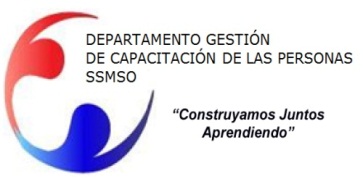 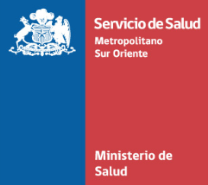 “Curso Compras Públicas”OBJETIVO GENERAL DE LA ACTIVIDAD El objetivo de este curso es que sus participantes conozcan y adquieran las habilidades para ser parte del sistema de compras y contratación pública, entendidas estas como un mecanismo básico y necesario para garantizar la buena administración de los recursos del Estado.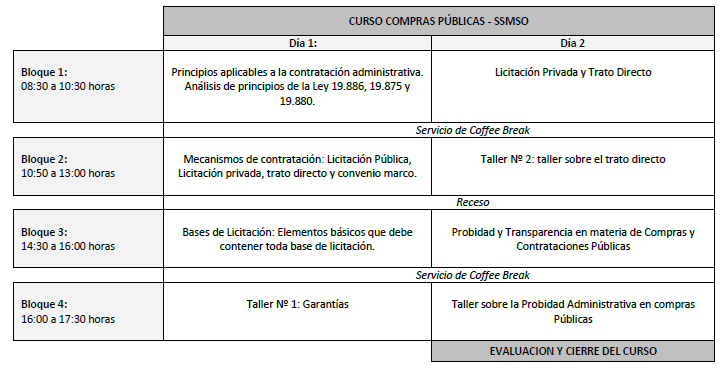 El curso será dictado por Escuela Nacional de Administración Pública.PÚBLICO OBJETIVOEste taller está orientado a funcionarios(as) de la Dirección de Servicio de Salud Metropolitano Sur Oriente (DSS).MODALIDADPresencialFECHAS DE EJECUCIÓN6 y 7 mayo de 8.30 a 17.00 hrs. Sala 2LUGARDependencias del Departamento de Capacitación de la Dirección de Servicio de Salud Metropolitano Sur Oriente.